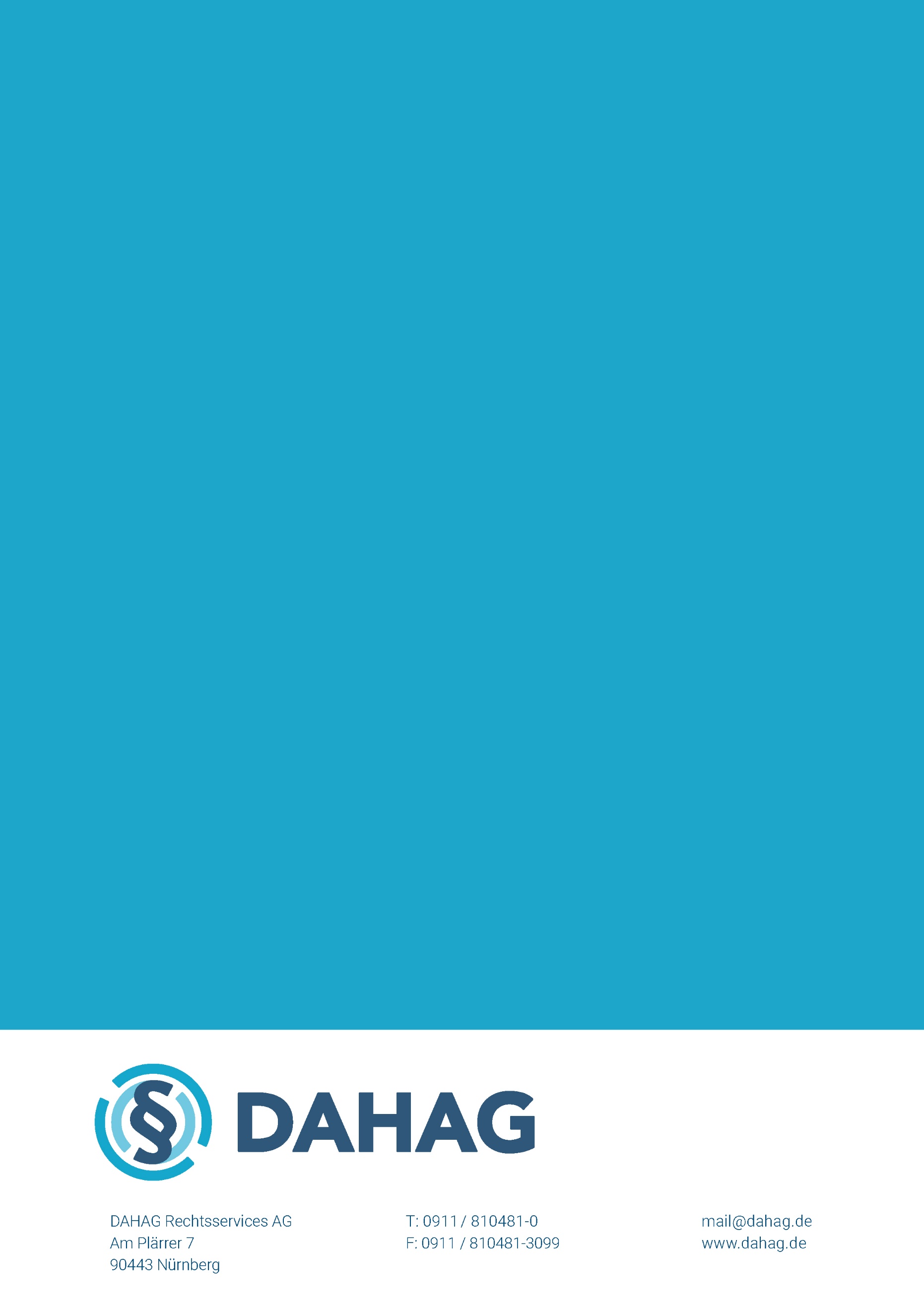 Fitnessvertrag – außerordentliche KündigungOrt, DatumKündigung meiner MitgliedschaftSehr geehrte Damen und Herren,hiermit mache ich von meinem Sonderkündigungsrecht Gebrauch und kündige meine Mitgliedschaft mit der o.g. Mitgliedsnummer in Ihrem Fitnessstudio außerordentlich zum …………… (Beendigungszeitpunkt) / mit sofortiger Wirkung.Das vorzeitige Vertragsende beruht auf (Alternative auswählen)Umzug: Aufgrund des Umzugs in den Ort …………, der ………. km (mindestens ca.30-50 km) entfernt liegt, ist Ihr Studio für mich nur noch unter großem Aufwand erreichbar. Eine Kopie der Meldebestätigung am neuen Wohnort liegt bei.Krankheit: Aufgrund der Erkrankung …………… (Angabe der genauen Krankheit) ist es mir auf absehbare Zeit nicht möglich, Sport zu treiben. Bei Abschluss des Vertrages war die Erkrankung noch nicht bekannt bzw. nicht derart schlimm. Ein entsprechendes ärztliches Attest als Nachweis ist beigefügt (Achtung: Frist von 2 Wochen nach Auftreten/Diagnose der Krankheit)Schwangerschaft: Aufgrund meiner Schwangerschaft ist es mir auf absehbare Zeit nicht möglich, Sport zu treiben. Eine entsprechende ärztliche Bescheinigung als Nachweis ist beigefügt. (Hinweis: i.d.R. muss die meist vom Studio angebotene Pausierung des Vertrages nicht angenommen werden.)Wehrdienst: Aufgrund meiner Einberufung zum Wehrdienst ist mir der Besuch Ihres Studios auf absehbare Zeit nicht möglich. Der Einberufungsbescheid ist zum Nachweis beigefügt. (Achtung: bei Vertragsschluss durfte die Kenntnis von der Einberufung nicht vorliegen.)verändertem Angebot des Studios: Das Angebot in Ihrem Studio hat sich merklich verändert. Insbesondere (Auflistung der Veränderungen: z.B. durch den Umzug in ein anderes Gebäude muss ich nun einen deutlich längeren Weg zurück legen, die Anzahl der Geräte wurde merklich reduziert, der Saunabereich ist geschlossen, die Öffnungszeiten sind stark verkürzt usw.).Trotz der gesetzten Frist wurde eine Abhilfe nicht geschaffen. (Achtung: Fristsetzung zur Abhilfe ist erforderlich.)Die erteilte Einzugsermächtigung für folgende Bankverbindung ………………(Angabe der Bankverbindung z.B. Kontoinhaber, Bank, IBAN und BIC) widerrufe ich hiermit ab dem Zeitpunkt der Vertragsauflösung.Bitte bestätigen Sie mir die Kündigung und das Datum des Vertragsendes schriftlich.Mit freundlichen GrüßenHaftungsausschluss:Bitte beachten Sie, dass diese Vorlage ein unverbindliches Muster darstellt und im Einzelfall gegebenenfalls geändert und ergänzt werden muss. Sie stellt keinen Ersatz für anwaltlichen Rat dar und kann in verschiedenen Fällen nicht geeignet sein, den gewünschten Zweck zu erzielen. Sollten Sie anwaltliche Unterstützung benötigen, können Sie die Anwaltshotline der DAHAG nutzen. Diese erreichen Sie täglich von 7 Uhr bis 1 Uhr unter 0900-1875 004-895 (*1,99€/Min inkl. USt. aus dem Festnetz. Höhere Kosten aus dem Mobilfunk).Die DAHAG Rechtsservices AG erteilt keinerlei Rechtsberatung und übernimmt keinerlei Haftung für Auswirkungen auf die Rechtspositionen der Beteiligten. Das Muster dient als Anregung und Hilfe für Formulierungen und erhebt keinen Anspruch auf Vollständigkeit oder Richtigkeit.Bei rechtlichen Fragen sollte in jedem Fall ein Anwalt oder eine Anwältin konsultiert werden.Mitgliedsnummer:Vertragsnummer:Unterschrift